Instituto Superior de Formación Docente de SAUCE 	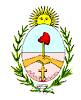 BARTOLOME MITRE 564SAUCE  (CTES)                                                				E-mail:isfdsauce@gmail.com                                                                	MESAS DE EXAMENES TURNO JULIO-AGOSTO 2020PROFESORADO DE EDUCACION SECUNDARIA EN HISTORIA  LLAMADOLUNES27/07/2020 PEDAGOGIAPSICOLOGIA EDUCACIONALDIDACTICA GENERALLECTURA Y ESCRITURA ACADEMICAHISTORIA AMERICANA DEL SIGLO XXHISTORIA ARGENTINA DEL SIGLO XXSOCIOLOGIA DE LA EDUCACIONMOREL MAXIMILIANO ALBERTO…………………RODRIGUEZ JESICA EVELIN…………………PARDES FATIMA IRENE………………………..SUPLENTE: ARRAZATE ANABELLA ITATI…………..  LLAMADOVIRNES 31/07/2020FILOSOFIA DE LA EDUCACIÓN PRACTICA I Y IIESISUJETO DE LA EDUCACION SECUNDARIAHISTORIA MEDIEVALHISTORIA ARGENTINA DEL SIGLO XIXMOREL MAXIMILIANO ALBERTO…………………GUALTIERI ROSA POMPEYA……………………..GAUNA ETHEL EVELINA…………SUPLENTE: ÑUNEZ PAULA RAMONA LLAMADOLUNES 03/08/2020ANTROPOLOGIA PREHISTORIA Y ARQUEOLOGIAPRACTICA IIIHISTORIA Y POLITICA DE LA EDUCACION ARGENTINAHISTORIA MUNDIAL DEL SIGLO XXHISTORIA DE LA MODERNIDADHISTORIA AMERICANA DEL SIGLO XIXLENGUA EXTRANJERAGUALTIERI ROSA POMPEYA……………………..RODRIGUEZ JÉSICA EVELIN…………………..CALGARO DARDO………………………………SUPLENTE: SUAREZ SONIA BEATRIZLLAMADOMIERCOLES5/08/2020METODOLOGIA DE LA INVESTIGACION Y SEMINARIODIDACTICA ESPECIFICA IHISTORIA MUNDIAL DEL SIGLO XIXINTRODUCCIÓN A LA HISTORIAGUALTIERI ROSA POMPEYA……………………..RODRIGUEZ JESICA EVELIN…………………………..CALGARO DARDO JOSÉ………………………….SUPLENTE:  ARRAZATE ANABELLA ITATÍ   LLAMADOLUNES10/08/2020HISTORIA COLONIAL AMERICANA Y ARGENTINAHISTORIA ANTIGUAHISTORIA DE LA PROVINCIA DE CORRIENTESRODRIGUEZ JESICA EVELIN………………….GUALTIRI ROSA POMPEYA………………….CALGARO DARDO JOSÉ……………………SUPLENTE: QUIROZ SUSANA BEATRIZLLAMADO     MIERCOLES  12/08/2020DIDACTICA ESPECIFICA IISOCIEDAD Y ESPACIOS GEOGRAFICOSANALISIS DE LAS TEORIAS ECONOMICASHISTORIA DE LAS IDEAS POLITICASRODRIGUEZ JESICA EVELIN………………….GUALTIERI ROSA POMPEYA……………………..GAUNA ETHEL EVELINA……………….SUPLENTE: VERON MARIA DE JESUSLLAMADOMARTES18/08/2020ETICA Y CIUDADANIA  TECNOLOGÍA DE LA INFORMACIÓN Y COMUNICACIÓN TIC EN LA ENSEÑANZA DE LA HISTORIARESIDENCIA PEDAGÓGICARODRIGUEZ JESICA EVELIN…………………CALGARO DARDO JOSE…………………..QUIROZ SUSANA BEATRIZ……………….SUPLENTE: GAUNA MARIA GLADIS